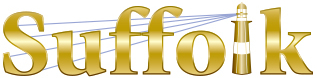 County Community College
Michael J. Grant Campus Academic AssemblyResolution 2018-02 [08]Approving the Business Administration A.S. Degree Expedited Curriculum Revision Proposal (AEG)Whereas all three campuses have submitted an expedited curriculum revision proposal for the business A.S. Degree; and Whereas the proposed revisions align the program with the College’s Institutional Educational Goals and provide consistency in the requirements across the business administration degree programs; and Whereas the Business A.S. degree expedited curriculum revision proposal has received the necessary multi-campus approvals; and  Whereas the College Curriculum Committee approved the Business A.S. degree expedited curriculum revision proposal on Monday, 02/19/2018 by a vote of 11-0-0; thereforeBe it resolved that the Grant Campus Academic Assembly approves the Business A.S. degree expedited curriculum revision proposal.Approved [48-1-0] on February 20, 2018